（様式１）記入日：令和　　年　　月　　日　　むさし府中商工会議所　御中令和３年度 府中市内飲食店テイクアウト・デリバリー応援補助金事業申請書兼誓約書　本事業の対象者要件を満たしますので、必要書類を添えて府中市内飲食店テイクアウト・デリバリー応援事業の補助金を申請します。１．補助金申請額　　　　　　　　　　　　　　　　　　　　　　　，　　　　　　　円　※1店舗上限10万円　　　　　　　　　　　　※複数店舗を申請する場合は、店舗毎に当様式を提出すること。２．実施予定内容　（書ききれない場合は、裏面備考欄に記載してください。）　　消費者還元策　　　実施期間：　　　　年　　月　　日　～　　　年　　月　　日3．誓約事項　□にチェック（レ点）を入れ、自署捺印してください　□ 府中市内で飲食店を主とし事業を行う法人・個人事業主です。　□ 営業に必要な許可等を全て有しています。　□ 申請書に記載した内容に虚偽はありません。また、要項を確認し、理解した上で申請します。　□ 補助金の交付を行う上で、むさし府中商工会議所が関係書類の提出依頼、事情聴取等の調査を行う必要があると判断した場合は、当該調査に応じます。　□ 期日までに報告書の提出を致します。　□ 虚偽や不正受給が判明した場合には、補助金の返還等に応じます。　□ 暴力団等反社会的勢力に属していません。上記について誓約いたします。　　氏名　　　　　　　　　　　　　　　　　　　　　印　　　　　　　　　　　※事業者（店舗）の代表者の記名押印をしてください5．添付書類　□にチェック（レ点）を入れ、不足がないか確認してください。　□ 申請する全ての店舗の飲食店営業許可証の写し（府中市内の店舗であり、有効期限内のもの）　≪法人≫履歴事項全部証明書（登記簿謄本）の写し（発行後3ヶ月以内のもの）※複数店舗申請した場合、1通ご提出ください。≪個人事業主≫令和２年の確定申告書（第一表）の写し（税務署受領印があるもの。電子申告の場合はメール詳細を別途添付）※複数店舗申請した場合、1通ご提出ください。開業後間もなく確定申告をしていない場合、開業届の写し店舗の外観およびテイクアウト・デリバリー商品の写真データ（会議所ＨＰ掲載用）　　　事業所名・還元策等の情報を明記の上、メールにてお送りください。　　info@tama5cci.or.jp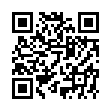 　　 ※写真等の提供がない場合も、事業所名、所在地をホームページに掲載します。□【会員事業所のみ】支払先口座の通帳見開き１枚目の写し　　（口座名カナ、口座番号が読み取れるもの。電子通帳の場合は口座情報が分かる画面の印刷）店舗所在地〒183-東京都府中市〒183-東京都府中市事業所名店舗名称代表者名担当者名電話番号※日中連絡のつくもの※日中連絡のつくもの会　　員むさし府中商工会議所の　会員　・　非会員むさし府中商工会議所の　会員　・　非会員